Publicado en Madrid el 26/04/2019 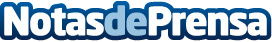 Cinco pasos de Bluevert para cuidar las pieles más jóvenes esta primaveraLa firma de alta cosmética Bluevert ha creado una línea específica preventiva anti-edad para cuidar pieles más jóvenes en 5 sencillos pasos. Está destinada a pieles menos maduras que quieren combatir los primeros signos del envejecimientoDatos de contacto:gustavo egusquizaNota de prensa publicada en: https://www.notasdeprensa.es/cinco-pasos-de-bluevert-para-cuidar-las-pieles_1 Categorias: Industria Farmacéutica Medicina alternativa Belleza http://www.notasdeprensa.es